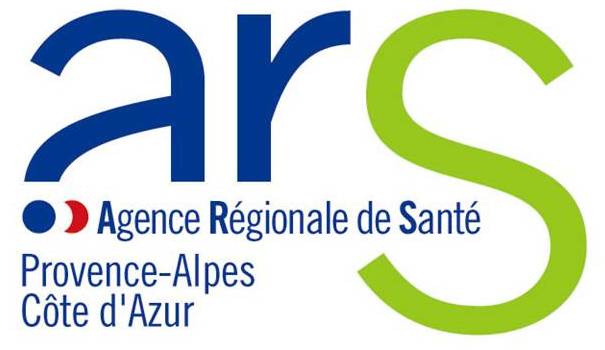 Dossier de candidatureCREATION D’UNE UNITE D’ENSEIGNEMENT ELEMENTAIRE OU D’UN DISPOSITIF D’AUTOREGULATION AUTISME (DAR) POUR L’ACADEMIE D’AIX-MARSEILLEPorteur du projet : Etablissement supportIdentification de l’établissement ou serviceApportez toute autre précision jugée nécessaire sur les activités du gestionnaire porteur :Présentation des activités de l’établissement (ou service) support du projet d’UEEA  ou DAR:Description du projetDécrire le projet, les motivations, les modalités d’élaboration du projet notamment avec les partenaires du territoire. (selon les critères de sélection définis dans le cadre de l’AMI) Organisation et fonctionnementModalités de fonctionnement de l’UEEA ou DARLe financement Expliciter les modalités d’utilisation de l’enveloppe dédiée à l’UEEA.   Modalités de mise en œuvre opérationnelles et calendrier prévisionnelDécrire les différents jalons du projet, des rencontres nécessaires, des outils complémentaires à développer et le calendrier de démarrage envisagé avec ses différentes étapes.Présentation du porteurPrésentation du porteurNom de l’établissement supportStatut juridiqueAdresse de l’établissement supportNom, prénom, fonction et adresse mail du représentant légal de l’auteur de la demandeN° FINESS juridique et géographiqueN° SIRETTéléphone Nom, fonction et coordonnées de la personne chargée du dossierExpérience de l’établissement (accompagnement des enfants porteurs de TSA)Présentation de l’équipe d’intervenants : Description de l’équipeFormation des personnels et formation continueRespect des recommandations nationales de bonnes pratiques HAS  Adéquation de la composition de l’équipe avec le projet (profils, expérience dans la prise en charge des personnes.)Modalités de gouvernance Modalités d’association des parents et accompagnement des famillesPartenariats formalisés et envisagés (de l’admission à la sortie du dispositif)Actions de formation et de supervision envisagéesModalités d’organisation (locaux, transport, restauration…)Outils utilisésModalités de suivi et d’évaluation (critères et indicateurs permettant de mesurer le niveau d'atteinte des objectifs)